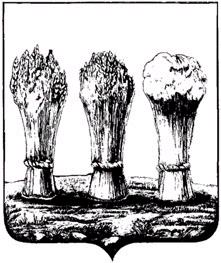 Отчет о проведении оценки регулирующего воздействия проекта постановления администрации города Пензы «Об утверждении порядка уничтожения рекламных конструкций, демонтированных за счет средств местного бюджета на территории   города Пензы»	1. Проблемы, на решение которых направлено новое правовое регулирование:         -В связи с истечением срока хранения рекламных конструкций демонтированных за счет средств местного бюджета на территории города Пензы необходима утилизация невостребованных рекламных конструкций хранящихся на складе подрядчика.2. Цели нового правового регулирования:         - Закрепление нормативно-правовым актом порядка уничтожения рекламных конструкций, демонтированных за счет средств местного бюджета на территории   города Пензы.         3. Основные группы участников общественных отношений, интересы которых могут быть затронуты новым правовым регулированием – субъекты малого и среднего бизнеса. 4. Риск, связанный с решением выявленной проблемы предложенным способом правового регулирования:- Не выявлено.	5. Возможные издержки и выгоды для субъектов предпринимательской деятельности от нового правового регулирования :          -Не выявлено.	6. Возможные расходы и поступления в бюджет города Пензы, связанные с введением нового правового регулирования –Отсутствуют. 	7. Возможные расходы субъектов предпринимательской деятельности, связанные с введением нового правового регулирования –Не выявлено.          8. Альтернативные способы решения выявленной проблемы: – Не выявлено.	9. Существующий опыт решения данной или аналогичной проблемы в других муниципальных образованиях- Аналогичный опыт существует в других регионах РФ - Москве, Санкт-Петербурге, Самаре, Нижнем Новгороде, Подольске, Твери. Директор  МКУ «РСП»                                                         А.В.Никулин Лаврина О.В.54-15-53